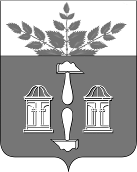 АДМИНИСТРАЦИЯ МУНИЦИПАЛЬНОГО ОБРАЗОВАНИЯ ЩЁКИНСКИЙ РАЙОН ПОСТАНОВЛЕНИЕО создании Инвестиционного комитета  по улучшению инвестиционного климата и развитию предпринимательства  при главе администрации муниципального образования Щекинский районВ  соответствии  с Федеральным  законом от 06.10.2003 № 131-ФЗ «Об общих принципах организации местного самоуправления в Российской Федерации», в целях реализации Федерального закона от 24.07.2007     № 209-ФЗ «О развитии малого и среднего предпринимательства в Российской Федерации», во исполнение приказа министерства экономического развития Тульской области от 27.03.2023 № 32-ОСН «Об утверждении Стандарта деятельности органов местного самоуправления муниципальных образований Тульской области по обеспечению благоприятного инвестиционного и делового климата (муниципальный инвестиционный стандарт)», на основании Устава муниципального образования Щекинский район ПОСТАНОВЛЯЕТ:Создать  Инвестиционный комитет по улучшению инвестиционного климата и развитию предпринимательства при главе администрации муниципального образования Щекинский район и утвердить его состав  (приложение № 1).Утвердить Положение об Инвестиционном комитете по улучшению инвестиционного климата и развитию предпринимательства при главе администрации муниципального образования Щекинский район           (приложение № 2).Признать утратившими силу:постановление администрации муниципального образования Щекинский район от 24.11.2015 № 11-1720  «О создании Общественного совета по улучшению инвестиционного климата и развитию предпринимательства при главе администрации муниципального образования Щекинский район»;постановление администрации муниципального образования Щекинский район от 21.09.2017 № 9-1250 «О создании Координационного Совета по развитию малого и среднего предпринимательства при администрации  муниципального образования Щекинский район».4. Настоящее постановление разместить на официальном Портале муниципального образования Щекинский район.5. Постановление вступает в силу со дня подписания.Состав   Инвестиционного комитета по улучшению инвестиционного климата и развитию предпринимательства при главе администрации муниципального образования Щекинский район (далее – Инвестиционный комитет)ПОЛОЖЕНИЕОБ ИНВЕСТИЦИОННОМ КОМИТЕТЕ ПО УЛУЧШЕНИЮ ИНВЕСТИЦИОННОГО КЛИМАТА И РАЗВИТИЮ ПРЕДПРИНИМАТЕЛЬСТВА ПРИ ГЛАВЕ АДМИНИСТРАЦИИ МУНИЦИПАЛЬНОГО ОБРАЗОВАНИЯ ЩЕКИНСКИЙ РАЙОН 1. Общие положения1.1. Инвестиционный комитет по улучшению инвестиционного климата и развитию предпринимательства при главе администрации муниципального образования Щекинский район (далее – Инвестиционный комитет) является общественным, совещательным и координационным органом, созданным в целях повышения эффективности взаимодействия и обеспечения координации деятельности органов государственной власти и местного самоуправления на территории Щекинского района Тульской области при рассмотрении вопросов инвестиционной политики и развития предпринимательства.1.2. Инвестиционный комитет в своей деятельности руководствуется Конституцией Российской Федерации, федеральными законами и иными нормативными правовыми актами Российской Федерации, законами и иными правовыми актами Тульской области, Уставом муниципального образования Щекинский район, нормативными актами муниципального образования Щекинский район, а также настоящим Положением.2. Цели Инвестиционного комитета2.1. Инвестиционный комитет создан в целях:1) формирования благоприятных условий для ведения инвестиционной деятельности, защиты прав и законных интересов субъектов инвестиционной деятельности;2) разрешения разногласий и споров инвестора с органами местного самоуправления;3) привлечения субъектов малого и среднего предпринимательства, организаций инфраструктуры поддержки субъектов малого и среднего предпринимательства к выработке и реализации государственной политики в области развития малого и среднего предпринимательства;4) выдвижения и поддержки инициатив, имеющих общероссийское значение и направленных на реализацию государственной политики в области развития малого и среднего предпринимательства;5) проведения общественной экспертизы проектов нормативных правовых актов администрации муниципального образования Щекинский район, регулирующих развитие малого и среднего предпринимательства;6) выработки рекомендаций органам исполнительной власти Тульской области и органам местного самоуправления при определении приоритетов в области развития малого и среднего предпринимательства;7) привлечения граждан, общественных объединений и представителей средств массовой информации к обсуждению вопросов, касающихся реализации права граждан на предпринимательскую деятельность, и выработки по данным вопросам рекомендаций;8) рассмотрения системных вопросов по проблемам развития малого и среднего предпринимательства в муниципальном образовании Щекинский район, касающихся неограниченного круга лиц.Функции Инвестиционного комитетаДля достижения целей, установленных разделом 2 Положения, инвестиционный комитет осуществляет следующие функции:1) рассмотрение вопросов, связанных с нарушением положений инвестиционной декларации муниципального образования Щекинский район;2) рассмотрение вопросов, связанных с несоблюдением Свода правил субъекта Российской Федерации, разработанного в соответствии с методическими рекомендациями, утвержденными Министерством экономического развития Российской Федерации;3) рассмотрение вопросов, связанных с исполнением обязательств администрации муниципального образования Щекинский район;4) организация и обсуждение вопросов, связанных с улучшением инвестиционного климата и реализацией инвестиционных проектов в муниципальном образовании Щекинский район и разработка соответствующих методических документов;5) сбор и обобщение лучших практик с привлечением деловых объединений и инвестиционного уполномоченного администрации муниципального образования Щекинский район;6) внесение предложений по снижению барьеров, сдерживающих развитие экономики муниципального образования Щекинский район;7) оценка последствий принятия проектов нормативных правовых актов, регламентирующих инвестиционную деятельность в муниципальном образовании Щекинский район.4. Задачи Инвестиционного комитета4.1. Основными задачами Инвестиционного комитета являются:1) разработка рекомендаций по муниципальной поддержке инвестиционных проектов и процессов, стимулированию инвестиционной активности на территории муниципального образования Щекинский район;2) разработка рекомендаций по организации взаимодействия органов местного самоуправления муниципального образования Щекинский район и участников инвестиционного процесса, в том числе рекомендаций по сокращению административных барьеров, препятствующих осуществлению такого взаимодействия;3) создание условий для рационального размещения производительных сил на территории муниципального образования Щекинский район;4) разработка предложений по приоритетным направлениям развития муниципального образования Щекинский район;5) рассмотрение проекта стратегического документа об инвестиционной деятельности на территории муниципального образования Щекинский район, анализ хода и результатов реализации данного документа, подготовка предложений по его корректировке;6) рассмотрение результатов реализации инвестиционных проектов, включая несостоявшиеся и неуспешные, анализ причин неудач в реализации;7) выработка рекомендаций по уменьшению административных барьеров;8) разработка предложений по формированию муниципальных целевых программ поддержки малого и среднего предпринимательства на территории Щекинского района;9) разработка предложений по развитию муниципальной инфраструктуры поддержки малого и среднего предпринимательства;10) обобщение и распространение опыта деятельности субъектов малого и среднего предпринимательства и структур поддержки малого и среднего предпринимательства;11) координация финансовых и инвестиционных ресурсов на наиболее важных направлениях;12) разработка единых требований к основным критериям инвестиционных проектов, поддерживаемых за счет средств муниципального образования и иных источников;13) рассмотрение проекта Плана создания необходимой транспортной, энергетической, социальной, инженерной, коммунальной и телекоммуникационной инфраструктуры муниципального образования, а также регламента его корректировки с учетом потребностей инвестиционных проектов.5. Права Инвестиционного комитета5.1. Инвестиционный комитет для решения возложенных на него задач имеет право:1) запрашивать и получать в установленном порядке информацию от предприятий, организаций, учреждений, необходимую для принятия решения;2) проводить совещания по вопросам, входящим в его компетенцию, с участием заинтересованных лиц и организаций;3) формировать постоянные и временные рабочие (экспертные) группы;4) привлекать в установленном порядке специалистов для проработки вопросов, выносимых на рассмотрение Инвестиционный комитет;5) привлекать к участию представителей территориальных управлений федеральных органов власти;6) осуществлять взаимодействие со средствами массовой информации.6. Порядок формирования и деятельности Инвестиционного комитета6.1. В состав Инвестиционного комитета входят председатель Инвестиционного комитета, заместитель председателя Инвестиционного комитета, секретарь Инвестиционного комитета и члены Инвестиционного комитета.6.2. Состав Инвестиционного комитета утверждается постановлением администрации муниципального образования Щекинский район. Председателем Инвестиционного комитета является глава администрации муниципального образования Щекинский район, а заместителем председателя Инвестиционного комитета – первый заместитель главы администрации муниципального образования Щекинский район.6.3. Председатель Инвестиционного комитета:1) организует деятельность Инвестиционного комитета;2) принимает решение о проведении заседания Инвестиционного комитета;3) организует контроль за выполнением решений Инвестиционного комитета.6.4. Секретарь Инвестиционного комитета отвечает за организацию подготовки заседаний Инвестиционного комитета.6.5. Заседания Инвестиционного комитета проводятся по мере поступления документов на его рассмотрение, но не реже 1 раза в два месяца. Заседание ведет председатель Инвестиционного комитета, а в случае его отсутствия - заместитель председателя Инвестиционного комитета. Дату и время проведения заседания устанавливает председатель Инвестиционного комитета. Заседание Инвестиционного комитета считается правомочным, если на нем присутствуют более половины его членов.6.6. Члены Инвестиционного комитета участвуют во всех его заседаниях лично без права замены.Члены Инвестиционного комитета обладают равными правами при обсуждении рассматриваемых на заседании вопросов. Решения Инвестиционного комитета принимаются большинством голосов присутствующих на заседании членов Инвестиционного комитета и оформляются протоколом, который подписывают председатель Инвестиционного комитета и секретарь. В случае несогласия с принятым решением член Инвестиционного комитета вправе изложить в письменном виде особое мнение, которое подлежит приобщению к протоколу заседания.Решения Инвестиционного комитета носят рекомендательный характер.6.7. Организационно-техническое обеспечение деятельности Инвестиционного комитета осуществляет комитет экономического развития администрации Щекинского района.______________________________________от  11.12.2023№  12 – 1633Первый заместитель главы администрации муниципального образования Щёкинский районЕ.Е. АбраминаПриложение № 1к постановлению администрациимуниципального образованияЩекинский районот 11.12.2023  № 12 – 1633Гамбург Александр Сергеевич-глава администрации муниципального образования Щекинский район, председатель Инвестиционного комитетаАбрамина Елена Евгеньевна-первый заместитель главы администрации муниципального образования Щекинский район, заместитель председателя Инвестиционного комитетаИвашова Ирина Николаевна-председатель комитета экономического развития администрации муниципального образования Щекинский район, секретарь Инвестиционного комитетаЧлены Инвестиционного комитета:Члены Инвестиционного комитета:Члены Инвестиционного комитета:Гамочкина Олеся АлександровнаАфанасьева Елена НиколаевнаЗыбин Сергей Владимирович---руководитель проекта департамента инвестиционной деятельности ГЧП АО «Региональная корпорация развития и поддержки Тульской области»заместитель главы администрации - начальник финансового управления администрации Щекинского районаначальник управления архитектуры, земельных и имущественных отношений администрации Щекинского района Коновалов Александр Петрович-председатель комитета по вопросам жизнеобеспечения, строительства и жилищного фонда администрации Щекинского районаЕвсюкова Елена Сергеевна-председатель комитета по благоустройству и дорожно-транспортному хозяйству администрации Щекинского районаПахомова Марина Николаевна-начальник отдела предпринимательства и сельского хозяйства комитета экономического развития администрации Щекинского районаЛобанцева Мария Сергеевна-председатель фонда экономического развития муниципального образования Щекинский районЖлобич Наталья Петровна-заместитель председателя ТОР «Щекинский Союз промышленников и предпринимателей» генеральный директор ООО МЦ «Клиника на Пирогова» (по согласованию)Губина Валентина Михайловна-генеральный директор ОАО «Щекинская городская электросеть» (по согласованию)Аверин Владимир Александрович-директор филиала АО «Газпром газораспределение Тула» в г. Щекино (по согласованию)Романовская Кристина Федоровна-генеральный директор ООО «ПХ«Лазаревское» ( по согласованию)Петриченко Олег Анатольевич-генеральный директор ООО ТК «Тульский» (по согласованию)Дьячкова Екатерина Евгеньевна-индивидуальный предприниматель (по согласованию)Барановский Евгений Валентинович-индивидуальный предприниматель (по согласованию)Приложение № 2к постановлению администрациимуниципального образованияЩекинский районот 11.12.2023  № 12 – 1633